UNIVERSIDAD AUTÓNOMA DE BAJA CALIFORNIAFACULTAD DE INGENIERÍA Y NEGOCIOSMANUAL DE (colocar asignatura)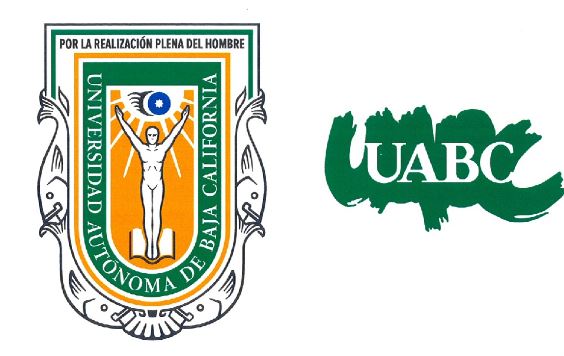 ELABORADO POR(Nombre del Profesor o Profesores)Tecate Baja California a    de    2018.INDICENombre y firma del Profesor Nombre y firma del Coordinador de Programa EducativoPLAN DE ESTUDIOSCLAVE ASIGNATURANOMBRE DE LA ASIGNATURATALLER No.TALLER No.LUGARLUGARNOMBRE DE TALLERNOMBRE DE TALLERDURACIÓN1. OBJETIVO (COMPETENCIA)2. PROCEDIMIENTO (DESCRIPCIÓN)DESARROLLO DEL TALLER3. RESULTADOS Y CONCLUSIONES